LOYOLA COLLEGE (AUTONOMOUS), CHENNAI – 600 034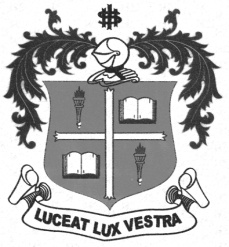 B.Sc. DEGREE EXAMINATION – MATHEMATICSFIRST SEMESTER – NOVEMBER 2012MT 1500 - ALGEBRA, ANALY. GEO., CALCULUS & TRIGONOMETRY                 Date : 08/11/2012 	Dept. No.	        Max. : 100 Marks                 Time : 1:00 - 4:00 	                                             PART – AAnswer ALL the questions: 							(10 x 2 = 20 marks)Write the nth derivative of If y = a show that Define the evolute of a curve.Find the p-r equation of the curve r = a sin .Determine the quadratic equation having 3 – 2 i as a root.Diminish the roots of by 2.Show that Express in locus of logarithmic function.Define a rectangular hyporbola.Write down the angle between the asymptotes of the hyperbola PART – BAnswer any FIVE questions:  							(5 x 8 = 40 marks)Show that in the parabola the subtangent at any point is double the abscissa and the subnormal is a constant.Find the radius of curvature at the point ‘O’ on Show that if the roots of Find the p-r equation of the curve with respect to the focus as the pole.Separate into real and uniaguinary parts.Find the sum of the series Find the locus of poles of ale Laugets to with respect to Derive the polar equation  of a comic.PART – CAnswer any TWO questions: 							( 2 x 20 = 40 marks)a) If prove that b) Show that r = a sec2   and r = b cosec2  intersect at right angles.      20. a) Find the minimum value of             b) Find the radius of  curvature of .      21. a) Solve: given that the roots are in geometric progression.            b) Solve: .      22. a) Express cos8  in locus of power of sin.            b) If e1 and e2 are the eccentricities of a hyperbola and its conjugate show that .$$$$$$$$